20 temas para escribir o para conversar en tercero básico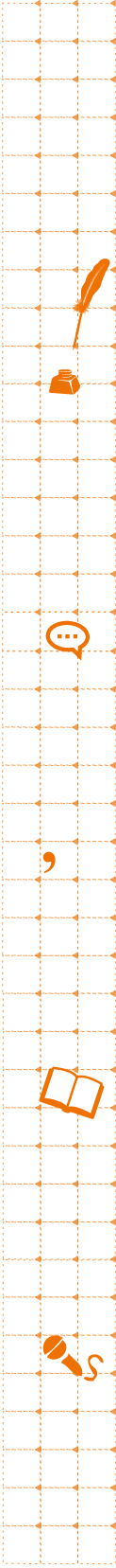 Un día muy felizMi fin de semana soñadoUna pesadillaEl lugar de mi casa que más me gustaMi perro (u otra mascota)El amigo que me gustaría tenerMemorias de un billete de mil pesosMemorias de un juguete (pelota, muñeca, peluche, autito, etc. )Yo soy un…. (árbol, perro, insecto, animal feroz,  pájaro, celular, casa, libro, máquina...) Miedos Una pena El día que me perdí Me gustaría que me ayuden a… Cuando sea grande Lo que más deseo Un misterio en mi escuela Algo que me gustaría investigar Descripción de un monstruo, bruja, alien u otra criatura terrorífica Mi amigo invisible Una buena noticia